                                TEMA 4 :  ESTUDI DE FUNCIONS   II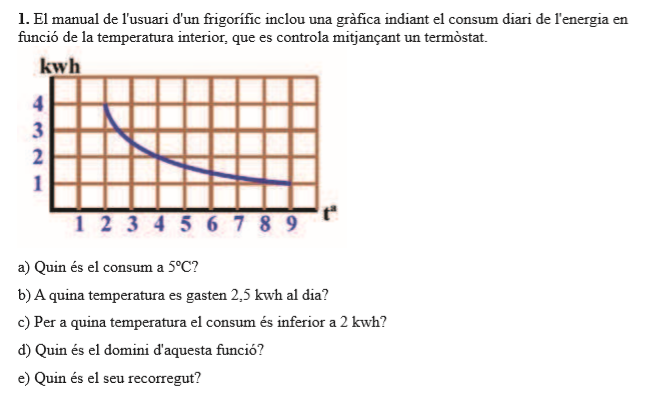 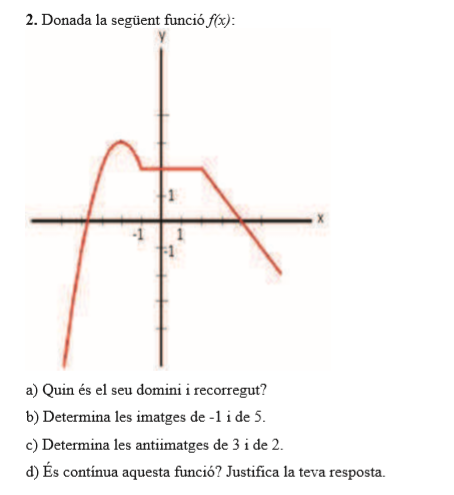 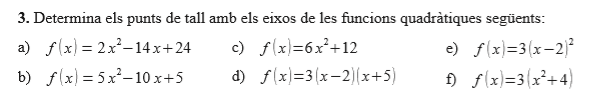 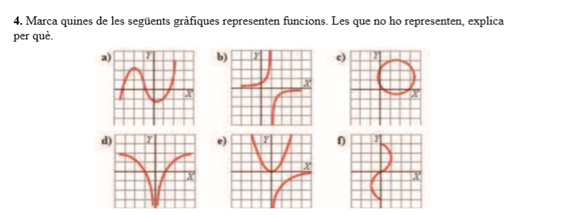 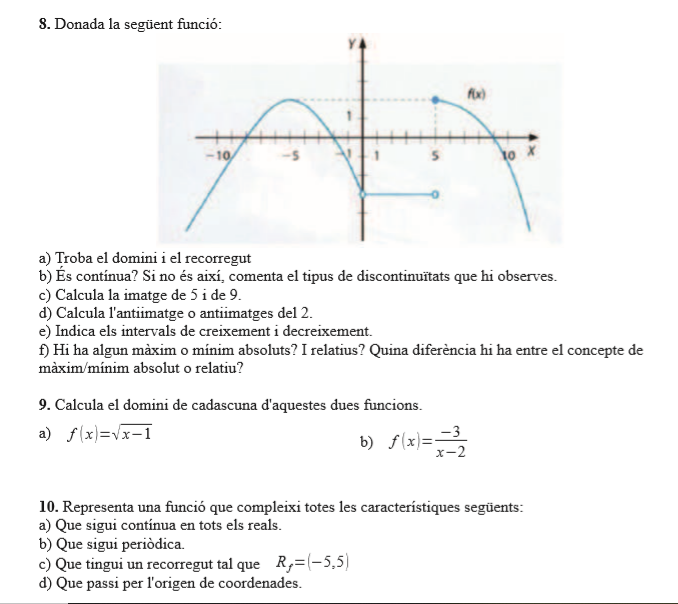 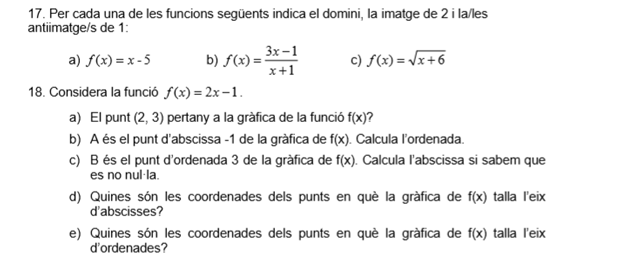 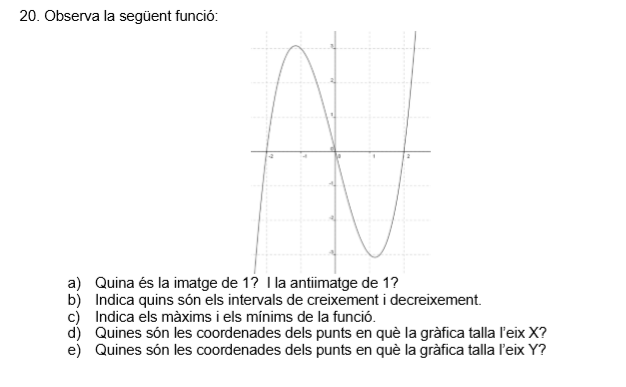 